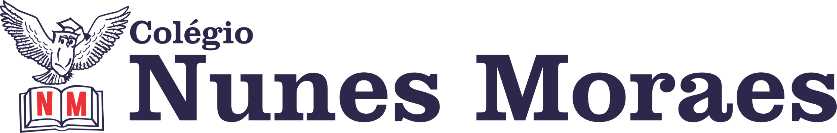 “Uma ótima quinta-feira para colocar nossos sonhos em primeiro lugar!”Boa quinta-feira para você!1ª aula: 7:20h às 8:15h – PORTUGUÊS – PROFESSORA: MONNALYSAO link será disponibilizado no grupo de whatsApp dos alunos.1º passo: resolução da atividade páginas 18 e 19 (apostila SAS 2). 2º passo: explicação e correção da atividade pelo meet. Problemas para acessar o meet? Avise a coordenação e siga os passos pedidos. A professora colocará a correção da atividade no final da aula no grupo. No portal SAS ficará a gravação da aula pelo meet. Link extra com explicação - https://www.youtube.com/watch?v=CuBtXeOGfeg
Durante a resolução dessas questões o professora Monnalysa vai tirar dúvidas no chat/whatsapp (91839273)Faça foto das atividades que você realizou e envie para coordenação Eugênia (9.91058116)Essa atividade será pontuada para nota.2ª aula: 8:15h às 9:10h – CIÊNCIAS– PROFESSORA: RAFAELLA CHAVESO link será disponibilizado no grupo de whatsApp dos alunos.1º passo: O link dessa aula será disponibilizado no grupo dos alunos.2º passo:Correção da atividade de casa: Suplementar 2 – página 65, questões 3 e 4.3º passo: Explanação sobre tecidos – conjuntivos, muscular e nervoso (SAS 2), páginas 13 a 15.4º passo: Atividade de sala: SAS 2 – Agora é com você – página 16, questões 1 e 2.5º passo: Enviar a fotografia para a coordenação.6º passo: Atividade de casa: Atividade de sala: SAS 2 – Agora é com você – página 16, questões 3 e 4.Sugestão de vídeo:https://www.youtube.com/watch?v=qzhtSgyFHuIDurante a resolução dessas questões o professora Rafaella vai tirar dúvidas no chat/whatsapp (9920567894)Faça foto das atividades que você realizou e envie para coordenação Eugênia (9.91058116)Essa atividade será pontuada para nota.

Intervalo: 9:10h às 9:30h3ª aula: 9:30h às 10:25h – EDUCAÇÃO FÍSICA – PROFESSORA: SUANE 1° Passo: Seguir as orientações da professora no grupo.2° Passo:  Comentário da aula no grupo 3° Passo: Realizar os exercícios propostos no grupo e mandar para a professoraDurante a resolução dessas questões o professora Suane vai tirar dúvidas no chat/whatsapp (99)Faça foto das atividades que você realizou e envie para coordenação Eugênia (9.91058116)Essa atividade será pontuada para nota.4ª aula: 10:25h às 11:20h – MATEMÁTICA – PROFESSOR: RICARDO BENTOO link será disponibilizado no grupo de whatsApp dos alunos.1º passo: Explicação do conteúdo através do link:2º passo: Resolução das questões de 1 à 6 das páginas 25 e 26  (Apostila 2 do SAS);3º passo: Acompanhe a correção das atividades pelo Meet.Durante a resolução dessas questões o professor Ricardo vai tirar dúvidas no chat/whatsapp (992705207)Faça foto das atividades que você realizou e envie para coordenação Eugênia (9.91058116)Essa atividade será pontuada para nota.PARABÉNS POR SUA DEDICAÇÃO!